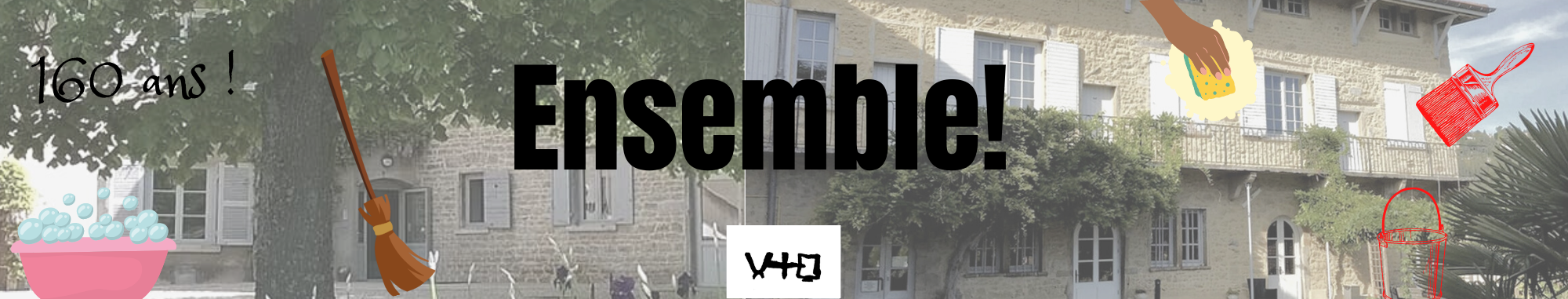 Fiche d’inscriptionPour « la semaine de bénévolat - chantier solidaire » Des maisons du Prado St Claude et St André2027 et 2054 Chemin de St André – LIMONEST 69760Semaine du 2 au 5 Mai 2023Journées de travaux de nettoyage, bricolage, rangement, peinture, etc…Nom :                                                           Prénom :Adresse :Tel :                                                    Courriel :Je m’inscris pour la semaine complète :   􀆟 oui    -     􀆟   non 	(cochez la case)Sinon je m’inscris pour la journée :	(cochez la ou les cases)Je demande un hébergement pour           nuits		du :                      au :       Je prendrai les repas :Les journées commencent à 9 h et finissent à 18 hAvez-vous un régime alimentaire ?Ou autre demande spécifique ? Cocher la ou les cases du domaine d’activité ou vous aimeriez donner de votre temps durant la semaine :                 Ménage                                		Bricolage/Peinture                 Jardinage/ taille …                                  Couture/lessive/repassage :                 Rangement                     			Autre               préciser :Nous assurons votre couchage – Pour les repas, une boite est à votre disposition pour votre participation financière selon vos possibilités.Pour vous organiser : les dates des semaines de l’année 2023 :      -  Du mercredi 4 octobre 9 heures, au Samedi 7 octobre à 18 heures.A renvoyer à : Maison St André - 2054 chemin de St André 69760 LIMONESTstandre@leprado.org ou stclaude.soeurs.prado@gmail.comMardimercrediJeudiVendrediSamedimardimidisoirmercredimidisoirJeudimidisoirVendredimidisoir